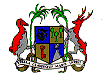 EMBASSY OF THE REPUBLIC OF MAURITIUS & PERMANENT MISSION TO THE UNITED NATIONS AND OTHER INTERNATIONAL ORGANISATIONSAMBASSADE DE LA REPUBLIQUE DE MAURICE ET MISSION PERMANENTE AUPRES  DES  NATIONS UNIESET DES AUTRES ORGANISATIONS INTERNATIONALESSTATEMENT OF THE PERMANENT MISSION OF THE REPUBLIC OF MAURITIUS TO THE UNITED NATIONS, GENEVA DURING THE UNIVERSAL PERIODIC REVIEW OF PHILIPPINES14 November 2022– 09 00 hrsChair,The Mauritius delegation extends a very warm welcome to the high level Ministerial delegation of Philippines during this fourth cycle of the UPR.We applaud the efforts of the Government of Philippines for having ensured universal access of the COVID-19 vaccines during the pandemic. We further congratulate Philippines for having put in place the ‘’Basic education learning continuity plan for school year 2020–2021 in light of the COVID-19 public health emergency” In a brotherly spirit, we would like to recommend that Philippines Promote appropriate framework to protect women against gender-based violenceWe wish Philippines a successful review and continued progress. Thank you.